Óvodai felvétel iránti kérelemTisztelt Óvodavezető!Kérem gyermekem felvételét 2019 / 2020-as nevelési évre.GYERMEK NEVE: ………… ……………………TAJ sz.:…………….……………….Születési helye, ideje:  ……………………………...........................………………..………...Állampolgársága:……………………………………………………………………………… Lakóhelye:……………………………………………………………………………….............Tartózkodási helye:……………………………………………………………………………..Anyja neve: …………………………….……      leánykori név:…………………………… Telefon (mobil):……………………………..……….………………………………….............Foglalkozása:……………………………………………………………………………………Apja neve: ……………………………………………………………………………………..Telefon (mobil):……………………………..……….…………………………………………Foglalkozása:……………………………………………………………………………………Családban élő kiskorúak száma és kora:………………………………………………...........Ebből iskolás:…………………..…Óvodás………..………..Bölcsődés:………………………..........Egyéb (otthon van ) ……………………………………………………………………………...Rendszeres gyermekvédelmi kedvezményben részesül-e:              igen                    nemGYES mellett vállal-e munkát: 					    igen                    nemFőállású anya: 							    igen                    nem3 vagy többgyermekes kedvezményre jogosult:			    igen                    nemA gyermek óvodai ellátásával kapcsolatos sajátos adatok:A gyermek sajátos nevelési igényű:    			              igen	                  nem(A sajátos nevelési igény tartalma, vizsgálat száma:………………………………………….………………………………………………………………………………………………)Óvodába járást nem akadályozó, de figyelembe veendő betegsége van (a betegség megnevezése,sajátossága): ………………………………………………………………………………………………….Állandó gyógyszere ………………………………………………………................................................................Gyógyszerallergiája ………………………………………………………………………………….........................Háziorvos neve……………………………………………………………………………………………..Speciális étrendet igényel (a speciális étrend tartalma – pl. ételallergia, ételérzékenység, vegetáriánus stb.)……………………………………………………………………………….A gyermek halmozottan hátrányos helyzetű:                                      igen                    nemA felvétellel kapcsolatos információk:A gyermek felvételét a kötelező beíratási kötelezettség teljesítése miatt kérem:     igen       nemA gyermek felvételét a kötelező beíratási kötelezettség el nem érése előtt kérem:  igen       nemA gyermekfelvétel kért időpontja: ……..év ……  hó ……..napA gyermek szobatiszta:             igen           nemA felvételi kérelem előtt a gyermeket ellátó intézmény megnevezése: ………………………………………………………………………………………………….…………………………………………………………………………………………………. Megjegyzés:.......................................................................................................................................................Személyes adatainkat az intézményi adatkezelési szabályok betartása mellett, önként szolgáltattam.Sárkeresztes, 2020. ……..      ….  			        Szülő/gondviselő aláírásaZáradék:A felvételi és előjegyzési naplóba ……………..sorszámon bejegyeztem.Sárkeresztes, 2020. ……    ….				           	  									                                       Harangozó Péterné                                                                                                                      óvodavezető  Ficánkoló Óvoda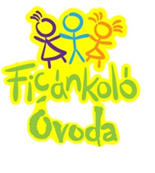 Cím: 8051 Sárkeresztes, Kossuth utca 1./d	Telefonszám: 06 22 442 200E-mail cím: ficankoloovoda@gmail.com Webhely: www.ficankoloovoda.hu 